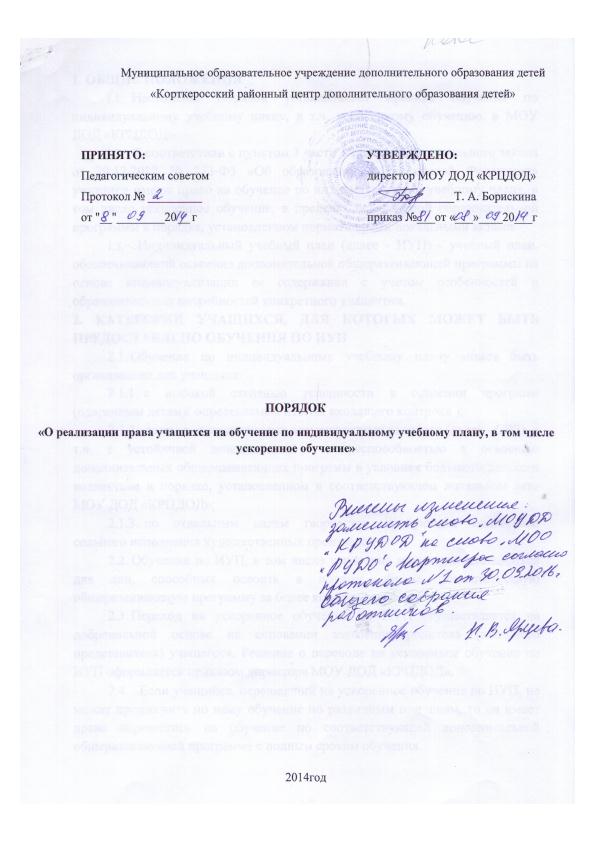 1. ОБЩИЕ ПОЛОЖЕНИЯНастоящий Порядок устанавливает правила обучения по индивидуальному учебному плану, в т.ч. ускоренному обучению, в МОУ ДОД «КРЦДОД».В соответствии с пунктом 3 части 1 статьи 34 Федерального закона от 29.12.2012 № 273-Ф3 «Об образовании в Российской Федерации» учащиеся имеют право на обучение по индивидуальному учебному плану, в том числе ускоренное обучение, в пределах осваиваемой образовательной программы в порядке, установленном нормативными локальными актами.Индивидуальный учебный план (далее - ИУП) - учебный план, обеспечивающий освоение дополнительной общеразвивающей программы на основе индивидуализации ее содержания с учетом особенностей и образовательных потребностей конкретного учащегося.2. КАТЕГОРИИ УЧАЩИХСЯ, ДЛЯ КОТОРЫХ МОЖЕТ БЫТЬ ПРЕДОСТАВЛЕНО ОБУЧЕНИЯ ПО ИУПОбучение по индивидуальному учебному плану может быть организовано для учащихся:с высокой степенью успешности в освоении программ (одаренным детям);детям с ограниченными возможностями здоровья (далее - ОВЗ), в т.ч. с устойчивой дезадаптацией  и неспособностью к освоению дополнительных общеразвивающих программ в условиях большого детского коллектива в порядке, установленном в соответствующем локальном акте МОУ ДОД «КРЦДОД»;по отдельным видам творчества, требующим подготовки сольного исполнения художественных произведений.Обучение по ИУП, в том числе ускоренно может реализовываться для лиц, способных освоить в полном объеме дополнительную общеразвивающую программу за более короткий срок.Переход на ускоренное обучение по ИУП осуществляется на добровольной основе на основании заявления родителя (законного представителя) учащегося. Решение о переводе на ускоренное обучение по ИУП оформляется приказом директора МОУ ДОД «КРЦДОД».Если учащийся, перешедший на ускоренное обучение по ИУП, не может продолжить по нему обучение по различным причинам, то он имеет право перевестись на обучение по соответствующей дополнительной общеразвивающей программе с полным сроком обучения.3. СТРУКТУРА ИНДИВИДУАЛЬНОГО УЧЕБНОГО ПЛАНАИУП разрабатывается для отдельного учащегося или группы учащихся на основе дополнительной общеразвивающей программы.При построении ИУП может использоваться модульный принцип, предусматривающий различные варианты сочетания учебных предметов, курсов, дисциплин (модулей), иных компонентов, входящих в дополнительную общеразвивающую программу.При реализации образовательных программ в соответствии с ИУП могут использоваться различные образовательные технологии, в том числе дистанционные образовательные технологии, электронное обучение.Обучение по ИУП должно решать следующие задачи:обеспечение поддержки талантливых детей;-создание условий для социальной практики учащихся, проектной и исследовательской деятельности;расширение возможностей социализации учащихся;реализация репертуарного плана объединений по интересам художественной направленностиОбучение по ИУП может быть организовано в рамках сетевой формы реализации дополнительных общеразвивающих программ. В реализации дополнительных общеразвивающих программ с использованием сетевой формы наряду с МОУ ДОД «КРЦДОД» также могут участвовать организации культуры, физкультурно-спортивные и иные организации, обладающие ресурсами, необходимыми для осуществления обучения, проведения практических и лабораторных занятий и осуществления иных видов учебной деятельности, предусмотренных соответствующей дополнительной общеразвивающей программой.3.8. ИУП разрабатываются в соответствии со спецификой и возможностями, материально- техническим оснащением МОУ ДОД «КРЦДОД» и с учетом образовательных потребностей учащегося и родителей (законных представителей).4. РЕАЛИЗАЦИЯ ДОПОЛНИТЕЛЬНЫХ ОБЩЕРАЗВИВАЮЩИХ ПРОГРАММ ПО ИУПИУП разрабатываются педагогами дополнительного образования совместно с методистами МОУ ДОД «КРЦДОД».Педагоги дополнительного образования в конце каждого учебного года представляют на Методический совет пакет документов, включающий в себя обоснование перехода на ИУП: заявление родителей (законных представителей) в случае перехода на ускоренное обучение; документы, подтверждающие выдающиеся заслуги учащихся; репертуарные планы, планы участия в конкурсном и фестивальном движении на уровне не ниже республиканского; документы, подтверждающие необходимость перевода учащегося на ИУП по причине особых ограниченных возможностей здоровья.В заявлении должен быть указан срок, на который учащемуся предоставляется ИУП, с учетом пожеланий учащегося или его родителей (законных представителей) по индивидуализации содержания дополнительной общеразвивающей программы (включение дополнительных учебных предметов, курсов, углубленное изучение отдельных дисциплин, сокращение сроков освоения дополнительных общеразвивающих программ и др.).Обучение по ИУП начинается, как правило, с начала учебного года. В исключительных случаях по решению Педагогического совета обучение по ИУП может начинаться со второго полугодия.Индивидуальный учебный план принимается решением Педагогического совета МОУ ДОД «КРЦДОД», утверждается директором.МОУ ДОД «КРЦДОД» осуществляет контроль освоения дополнительных общеразвивающих программ учащимися, перешедшими на обучение по ИУП, в т.ч. ускоренно. Текущий контроль успеваемости и промежуточная аттестация учащихся, переведенных на обучение по индивидуальному учебному плану, в т.ч. ускоренно, осуществляются в соответствии с Положением о текущем контроле успеваемости  учащихся МОУ ДОД «КРЦДОД», другими локальными актами, разработанными для реализации дополнительных общеразвивающих программ с полным сроком обучения.Финансовое обеспечение реализации дополнительной общеразвивающей программы МОУ ДОД «КРЦДОД» в соответствии с ИУП осуществляется исходя из расходных обязательств на основе муниципального задания по оказанию муниципальных образовательных услуг.Материально-техническое оснащение образовательного процесса должно обеспечивать возможность реализации ИУП учащихся.Занятия по дополнительным общеразвивающим программам при реализации ИУП являются обязательными и регулируются нормами организации образовательного процесса. Ведётся журнал контроля за посещаемостью и выполнением учебно- тематических планов.Занятия проводятся согласно расписанию.4.11 . Итогом изучения являются личные достижения учащегося, форма которых зависит от вида программы и её содержания. Она определяется перед утверждением индивидуальной образовательной программы.Это могут быть: разряды, призовые места, исследовательские, творческие работы учащихся и другие формы, оговоренные в дополнительной общеразвивающей программе.4.12. Промежуточные результаты выполнения индивидуальной дополнительной общеразвивающей программы отслеживаются и анализируются методистами,  заместителем директора по учебно- воспитательной работе и являются основанием для коррекции индивидуальной дополнительной общеразвивающей программы.